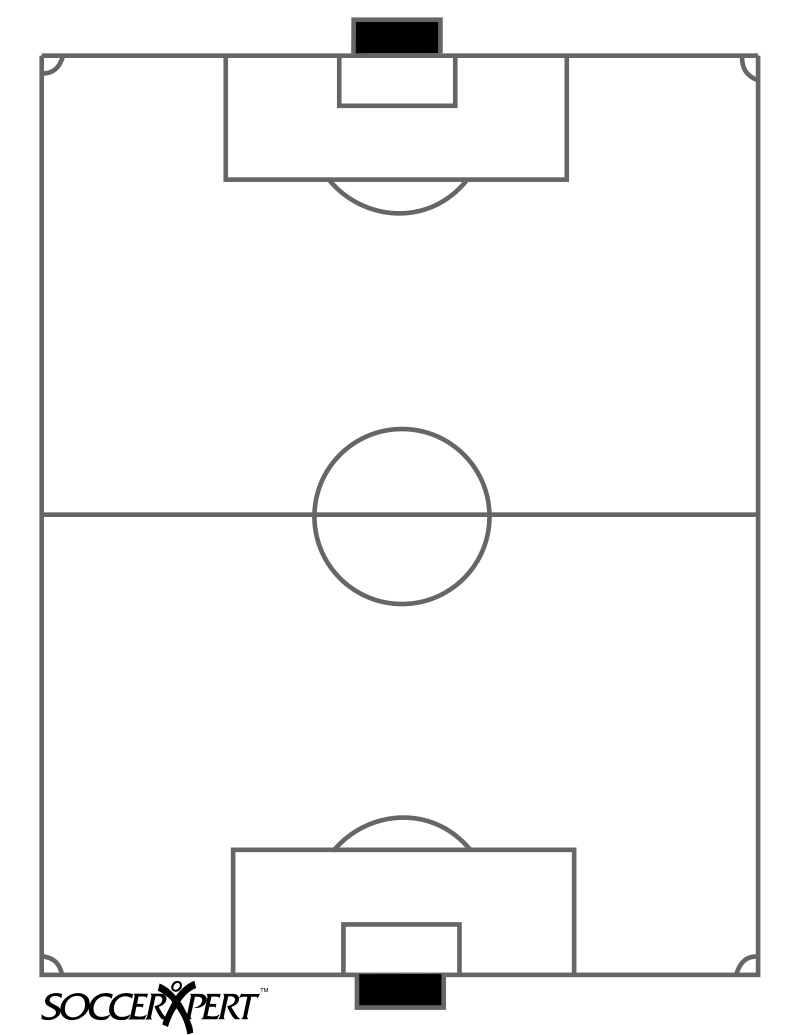 1st Half Lineup   						2nd Half Lineup   Player		Position	    Time		   Player		Position	    Time1.  ______________________________________		1.  ______________________________________2.  ______________________________________		2.  ______________________________________3.  ______________________________________		3.  ______________________________________4.  ______________________________________		4.  ______________________________________5.  ______________________________________	 	5.  ______________________________________6.  ______________________________________		6.  ______________________________________7.  ______________________________________		7.  ______________________________________8.  ______________________________________		8.  ______________________________________9.  ______________________________________		9.  ______________________________________10.______________________________________		10._______________________________________11.______________________________________		11._______________________________________     		 SUBSTITUTIONS						SUBSTITUTIONS   GAME NOTES						    GAME NOTES